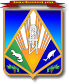 МУНИЦИПАЛЬНОЕ ОБРАЗОВАНИЕХАНТЫ-МАНСИЙСКИЙ РАЙОНХанты-Мансийский автономный округ – ЮграАДМИНИСТРАЦИЯ ХАНТЫ-МАНСИЙСКОГО РАЙОНАП О С Т А Н О В Л Е Н И Еот 08.02.2018                                                                                                  № 58г. Ханты-МансийскОб установлении вида разрешенногоиспользования земельного участка с кадастровым номером 86:02:0707002:3875Руководствуясь статьей 37 Градостроительного кодекса Российской Федерации, Федеральным законом от 06.10.2003 № 131-ФЗ «Об общих принципах организации местного самоуправления в Российской Федерации», письмом Росреестра от 03.03.2015 № 14-исх/02858-ГЕ/15 
«О видах разрешенного использования земельных участков», решением Думы Ханты-Мансийского района от 21.03.2008 № 284 «Об утверждении Правил землепользования и застройки межселенных территорий Ханты-Мансийского района», Уставом Ханты-Мансийского района:1. Установить вид разрешенного использования земельного участка с кадастровым номером 86:02:0707002:3875, расположенного по адресу: Ханты-Мансийский автономный округ – Югра, Ханты-Мансийский район, район пр. Березовая, – «склады».2. Опубликовать настоящее постановление в газете «Наш район» 
и разместить на официальном сайте администрации Ханты-Мансийского района.3. Контроль за выполнением постановления возложить на заместителя главы Ханты-Мансийского района, директора департамента строительства, архитектуры и ЖКХ.Глава Ханты-Мансийского района                                               К.Р.Минулин